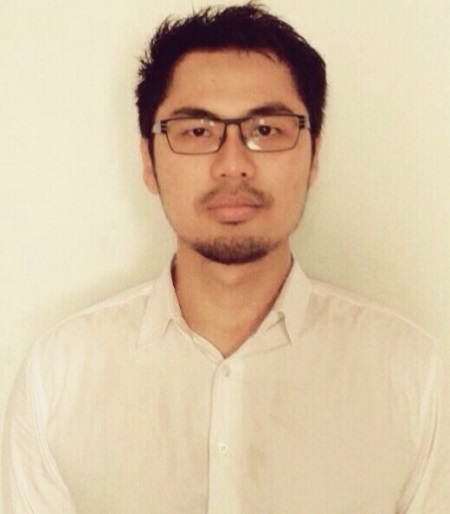 Curriculum VitaeYuri Tofani 			I’m  passionate  at  economic,  finance,  accounting  and  love  to  do  everything  that  related  those.  commonly  i  work under clear vision, mission and plan. With the good plan, we can reach  the  goal  effectively  heading  to vision  and  mission.						Contact   DetailsHome  	: Seasonscity, A Tower, 18Ath Floor, AC		 Prof.Dr Latumenten street No.33, West JakartaTel.  	: 081311091518E-mail  	: banyu.iman810@gmail.com	  yuri@accountant.comPersonal   DataName	: Yuri Tofani Gender	: Male			Place of birth / date	:	Tulungagung, June 28, 1984Religion	: MoslemMarital	: MarriedCitizenship	: IndonesiaHeight & Weight	:	173 cm / 77 kgFormal Education2002 – 2006,STIE IBEK Tomang Jakarta, Faculty of Economic, Major Accounting GPA 3.462005,University of TRISAKTI Jakarta,Faculty of Ecomonic,Brevet A and B tax Education Foreign LanguageEnglishSoftware OperatingMicrosoft office 	- AdvanceMYOB	- AdvanceBanana Accouting	- AdvanceSAP	- Intermediate (FICO Module)Zahir Accounting	- BasicNon Formal Education/Training2014,PT ITHACA RESOURCESInternal Audit Risk Management sharing knowledge as a Trainer2014,OZMINEMining innovation for productivity, optimization and efficiencyNon Formal Education/ Training2014,PT ITHACA RESOURCESSAP FICO Module2014,Inquest ConsultantOverview and implementation ISO 9001, 14001 and OHSAS 180012013,Coaltrans Conference2013,Australia and ASEAN PartneringAustralian Mining Conference2012,The Indonesian Institute of AccountantApplication and review local GAAP No 33, 642011,BDO (KAP Tanubrata Sutanto Fahmi & Rekan)Application and review local GAAP No 50, 552011,Yayasan Pendidikan Internal AuditEnterprise Risk Management2011,The Indonesian Institute of AccountantLocal GAAP to IFRS convergence and its application2010,DFK International (KAP Anwar & rekan)Updating the current local GAAP 2009,DFK International (KAP Anwar & rekan)Tax regulation reviewWorking ExperienceMarch 2010 – current, (Assistant Manager)PT Ithaca ResourcesFull-time employee at Internal Auditor and Risk Management Department.Assignments:As team leader with 4 members to direct each different task runs in internal department and multi department well. Prepare a consolidate report to Internal Audit Chief that describe of comprehensive issue with priority level. Doing multi department Communication and discussion regarding audit finding or improvement program. Identify, quantify, manage the risk and monitor the mitigation that have been done as complete procedure cycle.Review and evaluate the activities and operation of a particular function, activity, department or unit under review. Measure all those activities comply with company policies and procedures, ISO, OHSAS as well as applicable laws and regulation.Validate the accuracy and completeness of records and accounts financial report balance. Review conformity the Financial statement accordance with GAAP/IFRS Evaluate the contracting process, the compliance with the provision of contract and performance.Working ExperienceFebruary 2014 – Current, (Manager)				KAP S MANNAN, ARDIANSYAH & REKAN (Integra Affiliation)Part-time employee as Auditor.Assignments:Actively engage in the planning of the audit, as well as the fieldwork at interim and final, statutory audit and completion work.Work as part of an audit team or run an audit, reporting directly to the audit partner. Prepare audit report for partner approval.Ensuring the firm comply with risk management procedures. Analyze problems, identify core issues, investigate, evaluate and integrate information.Providing leadership and direction to designated team.Supervising and coaching junior members of staff to help them realize their full potential.January 2014 – Current,Project as Personal Consultant (Accounting Service).Assignments:Maintain accounting records and prepare management information. Preparing financial statements, both monthly and annual. Offer an advice in relation to tax issues. Prepare cost accounting reports.October 2007 – March 2010, (Senior Auditor)				KAP Anwar & Rekan (DFK International Affiliation)Full-time employee as Auditor.Assignments:Lead operational audits and took responsibility for staff preparation and development. Participate in special review and investigation client business. Monitor client’s operations and each financial system and evaluates their efficiency, effectiveness, and compliance with internal corporate policies and procedures and external laws and government regulations. Measure and evaluate the effectiveness and efficiency of business practices and operations, the reliability of financial reporting, the process for deterring and investigating fraud, and the safeguarding of company assets. Examine and evaluate the organization’s financial and information systems, management procedures, and managerial and internal controls to ensure records and controls are accurate. Write audit programs, reports and presented results to upper management.The companies that have been audited:Asuransi Jiwa SinarmasDana Pensiun dan Lembaga Keuangan SinarmasPT Bumi Merak TerminalindoSDS SibalecPT Inamco Multi Services Badan Arbitrase Pasar Modal IndonesiaJFE Engineering CorporationPT Bangun Gita Nusa SaranaPT Claris Lifesciences IndonesiaPT Equator Development SejahteraPT Pundi Uniwood IndustryPT Guiding Star IndonesiaPadang Golf ModernlandPT Karya Makmur AbadiWorking ExperienceMarch  2007 – September 2006, (Accounting Officer)	 		KOPERASI SASI MAKMUR SIDOARJO JAWA TIMURFull-time employee as Accounting.Assignments:Maintain accounting records and prepare management information. Preparing financial statements, both monthly and annual. Offer an advice in relation to tax issues. Remuneration & BenefitRp 15.000.000,- Excluding business trip allowance (PT Ithaca Resources).